ДЕПАРТАМЕНТ КУЛЬТУРЫ И ТУРИЗМА ВОЛОГОДСКОЙ ОБЛАСТИПРИКАЗот 31 марта 2016 г. N 74ОБ ОБЩЕСТВЕННОМ СОВЕТЕПРИ ДЕПАРТАМЕНТЕ КУЛЬТУРЫ И ТУРИЗМА ВОЛОГОДСКОЙ ОБЛАСТИПреамбула утратила силу. - Приказ Департамента культуры Вологодской области от 10.03.2023 N 37:1 - 3. Утратили силу. - Приказ Департамента культуры Вологодской области от 10.03.2023 N 37.4. Признать утратившими силу:приказ Департамента культуры и охраны объектов культурного наследия Вологодской области от 29 апреля 2013 года N 113 "Об общественном совете при Департаменте культуры и охраны объектов культурного наследия Вологодской области";приказ Департамента культуры и охраны объектов культурного наследия Вологодской области от 24 июня 2013 года N 187 "О внесении дополнений в Положение об общественном совете при Департаменте культуры и охраны объектов культурного наследия Вологодской области";приказ Департамента культуры, туризма и охраны объектов культурного наследия Вологодской области от 24 ноября 2014 года N 364 "О внесении изменений в приказ Департамента культуры и охраны объектов культурного наследия Вологодской области от 29 апреля 2013 года N 113";приказ Департамента культуры и охраны объектов культурного наследия Вологодской области от 10 июня 2013 года N 160 "Об утверждении состава общественного совета при Департаменте культуры и охраны объектов культурного наследия Вологодской области";приказ Департамента культуры, туризма и охраны объектов культурного наследия Вологодской области от 4 февраля 2014 года N 44 "О внесении изменений в приказ Департамента культуры и охраны объектов культурного наследия Вологодской области от 10 июня 2013 года N 160".5. Утратил силу. - Приказ Департамента культуры Вологодской области от 10.03.2023 N 37.Начальник ДепартаментаВ.А.ОСИПОВСКИЙУтвержденоПриказомДепартамента культурыи туризма Вологодской областиот 31 марта 2016 г. N 74(приложение 1)ПОЛОЖЕНИЕОБ ОБЩЕСТВЕННОМ СОВЕТЕ ПРИ ДЕПАРТАМЕНТЕ КУЛЬТУРЫИ ТУРИЗМА ВОЛОГОДСКОЙ ОБЛАСТИ (ДАЛЕЕ - ПОЛОЖЕНИЕ)Утратило силу. - Приказ Департамента культуры Вологодской области от 10.03.2023 N 37.УтвержденаПриказомДепартамента культуры и туризмаВологодской областиот 31 марта 2016 г. N 74(приложение 2)МЕТОДИКАОТБОРА КАНДИДАТОВ В ЧЛЕНЫ ОБЩЕСТВЕННОГО СОВЕТАПРИ ДЕПАРТАМЕНТЕ КУЛЬТУРЫ И ТУРИЗМАВОЛОГОДСКОЙ ОБЛАСТИ (ДАЛЕЕ - МЕТОДИКА)Утратила силу. - Приказ Департамента культуры Вологодской области от 10.03.2023 N 37.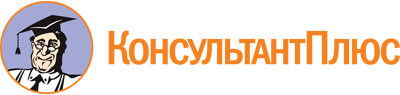 Приказ Департамента культуры и туризма Вологодской области от 31.03.2016 N 74
(ред. от 10.03.2023)
"Об общественном совете при Департаменте культуры и туризма Вологодской области"
(вместе с "Положением об общественном совете при Департаменте культуры и туризма Вологодской области (далее - Положение)", "Методикой отбора кандидатов в члены общественного совета при Департаменте культуры и туризма Вологодской области (далее - Методика)")Документ предоставлен КонсультантПлюс

www.consultant.ru

Дата сохранения: 17.06.2023
 Список изменяющих документов(в ред. приказов Департамента культуры и туризма Вологодской областиот 05.08.2016 N 149, от 29.05.2018 N 32, от 01.08.2018 N 39,от 03.06.2019 N 20, от 18.12.2019 N 38,приказа Департамента культуры Вологодской областиот 10.03.2023 N 37)